Program and Budget CommitteeTwenty-Sixth SessionGeneva, July 10 to 14, 2017PROPOSAL BY GROUP b ON aGENDA iTEM 9:  governance ISSUESThe Delegation of Japan, on behalf of Group B, has resubmitted the following proposal, which was submitted to the twenty-fifth session of the Program and Budget Committee (PBC), and requested the Secretariat to include document WO/PBC/25/19 in the documentation of the twenty-sixth session of the PBC on Agenda item 9 (Governance issues). [Proposal by Group B follows]Program and Budget CommitteeTwenty-Fifth SessionGeneva, August 29 to September 2, 2016PROPOSAL BY GROUP b ON aGENDA iTEM 17:  governance ISSUES	At its twenty-fourth session, the Program and Budget Committee (PBC): recognizing the need to address the issue of governance, in accordance with the request of the fifty-fourth Assemblies of the Member States of WIPO (see documents WO/PBC/24/17, item 16, and WO/PBC/24/18, item 16);engaged in active discussions on this subject at both its 23rd and 24th sessions.  These resulted in the proposals made during the 23rd session, as reflected in Annexes I and II of document WO/PBC/23/9, and in the Chair’s document circulated during the 24th session (attached as Annex I to the present document (WO/PBC/24/18)).  While divergences in the views of delegations remained, delegations expressed willingness to continue discussions on this subject; agreed that discussions continue on the subject of governance at WIPO during the PBC’s 25th session in light of recommendation 1 of the JIU’s Review of Management and Administration in the World Intellectual Property Organization (MAR) (document JIU/REP/2014/2);  andagreed that Member States would provide proposals for specific topics for discussion in good time prior to the 25th session, and no later than July 1, 2016, and requested the Secretariat to compile these as part of the documentation for that session.”	To this end, the Secretariat sent a communication (please refer to C.N. 3677, dated June 7, 2016) to Member States requesting them to submit, not later than July 1, 2016, any proposals they may have on the issues above.	The Hellenic Republic of Greece, on behalf of Group B, has submitted the following proposal on Agenda item 17 (Governance issues):PROPOSAL BY GROUP BAGENDA ITEM 17:  GOVERNANCE ISSUESGroup B does not have any new issue to raise regarding governance.  However, we remain concerned with the inefficiency of meetings, and we would welcome any suggestions or proposal from the Secretariat to help improve meeting efficiency.  Additionally, we would like to ask the Secretariat to make a presentation on the 2003 constitutional reform to inform and update member States on the implications of this reform as well as to encourage member States to ratify it, in view of its implementation.[End of proposal and of document]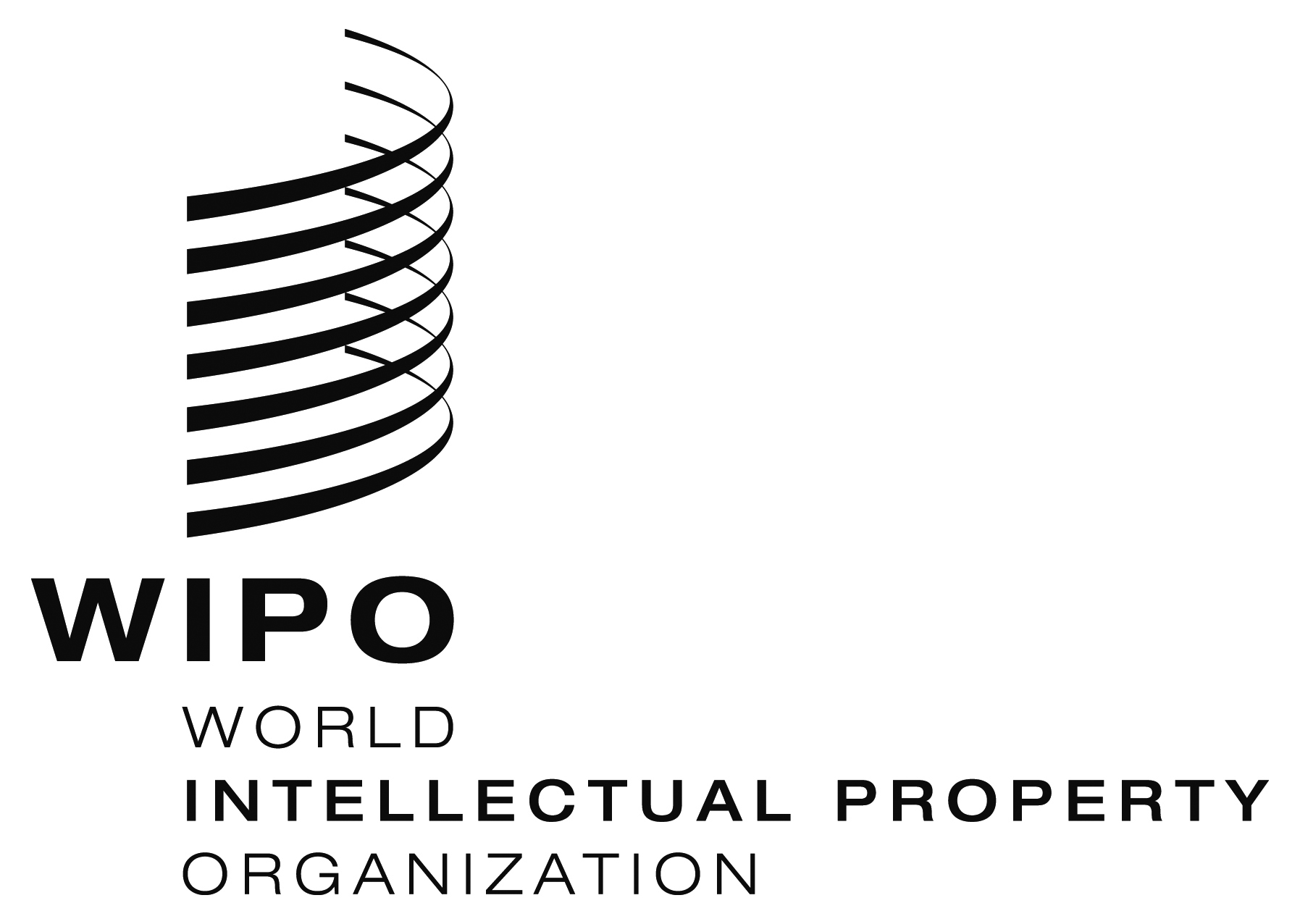 EWO/PBC/26/10WO/PBC/26/10WO/PBC/26/10ORIGINAL:  ENGLISH ORIGINAL:  ENGLISH ORIGINAL:  ENGLISH DATE:  June 16, 2017 DATE:  June 16, 2017 DATE:  June 16, 2017 EWO/PBC/25/19 WO/PBC/25/19 WO/PBC/25/19 ORIGINAL: EnglishORIGINAL: EnglishORIGINAL: EnglishDATE: July 4, 2016DATE: July 4, 2016DATE: July 4, 2016